KARTICE  ZA IGRO IN POGOVOR DOMAN a v o d i l a: Kartice si lahko s sodelovanjem družinskih članov natisneš in izrežeš. Če želiš, jih lahko prepišeš ali pa vprašanja bereš iz računalnika. V 2. delu je 46 vprašanj oz. nedokončanih trditev,  na katera odgovoriš, odgovorijo  člani družine, prijatelji, vrstniki…  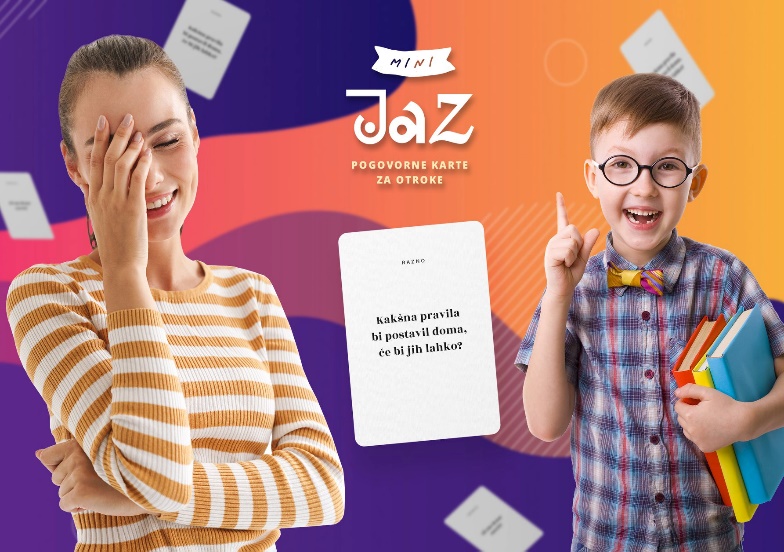 Pravila te igre oblikujete sami, lahko pa se dogovorite za vrstni red igralcev (kdo začne, kdo je naslednji) in za naključno izbiro kartice iz kupa (škatlice).  Igra traja tako dolgo, dokler je zanimiva. Na prazne kartice (stran 5, 6) lahko napišeš svoja vprašanja oz. trditve. 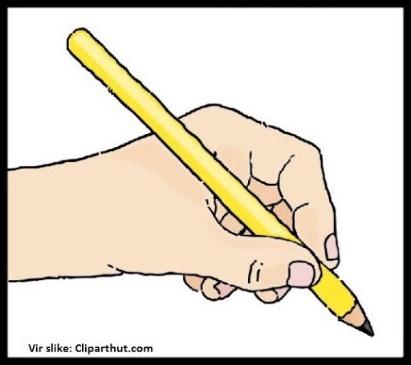   Pa veliko dobre volje, zanimivih odgovorov in zabave. 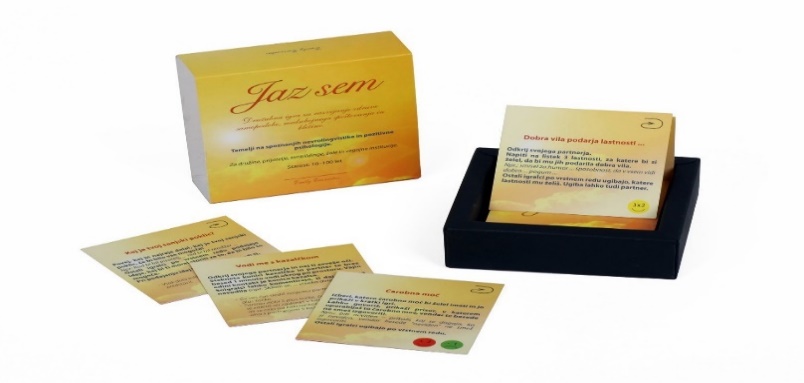 ZANIMIVA  IGRA  ZA  CELO  DRUŽINO …* Druženje ob igri je dragoceno, saj krepi vezi med člani družine (prijatelji). Morda boš o kom spoznal-a kaj novega, česar še sploh nisi vedel-a; morda te bodo odgovori nasmejali, te spodbudili k  uresničitvi ideje …1.   Če bi znal-a govoriti še kakšen tuj jezik, katerega bi govoril-a? 2.   Najljubša žival.3.   Najljubše darilo, ki sem ga kdaj dobil-a. 4.   Najljubša družabna igra. 5.   Najboljši nasvet, ki sem ga kdaj dobil-a.6.   Najljubša pesem.7.  Najljubši prostor v hiši oziroma stanovanju.  8.   Nekaj kar bi rad-a pri sebi izboljšal-a. 9.   Najboljše kar se je zgodilo v tem tednu (mesecu, letu).10.   Nekaj, kar me spravi v smeh… 11.   Najljubša pijača. 12.   Če bi bil-a cel teden brez televizije, kaj bi počel-a? 13. Nekaj, kar me spravi v slabo voljo.14. Nekaj, brez česar ne morem živeti.15.  Najbolj zanimiv spomin iz preteklosti. 16. Kaj ti resnično gre na živce? 17.   Najbolje znam skuhati… 18. Rada bi se naučil-a skuhati…19.  Najboljše kar se je zgodilo v tem dnevu… 20.   Najljubša sladica …21.   Vsakemu družinskemu članu povej (1) eno njegovo lastnost, ki ti je všeč.22.   Najljubši šport …23.   Najljubši film.24.   Naša najljubša družinska tradicija... 25.   Če bi lahko svojo sobo prebarval-a, katero barvo bi izbral-a? 26.  Pet stvari, ki jih imam na sebi najraje. 27.   Če bi imel-a 100€, za kaj bi jih porabil-a? 28.   Naša družina je najbolj znana po …29.  Če bi se lahko spremenil-a v katerakoli žival, kaj bi izbral-a? 30.   Naša družina je posebna, ker … 31.  Če bi med soboto in nedeljo lahko počel-a karkoli, kaj bi delal-a? 32.  Če bi imela krila, kam bi poletel-a? 33.  Če bi do konca življenja lahko jedel-jedla le eno stvar, kaj bi to bilo? 34.  Letos se najbolj veselim…35.   Tri (3) najljubše jedi.36. Če bi si moral-a spremeniti ime, kakšno ime bi izbral-a?37.   Moja sanjska služba…38.   Kaj bi spremenil-a v šoli? 39.  Kaj (kako) boš v tem tednu pomagal-a domačim ali prijateljem?40. Kaj boš (ali si že) pozitivnega storil-a za čisto okolje in naravo? 41.  Kateri so tvoji (3) najljubši šolski predmeti? 42.  Kako bi snov predmeta v šoli, ki te ne pritegne, lahko postala zanimiva? 43.  Katera basen je bila zate najbolj poučna? Kaj  si se naučil-a?44.  Kateri je tvoj vzornik – katera tvoja vzornica? 45.  Tvoja najljubša medijska osebnost …46.  Naj pevka – pevec …TVOJE IDEJE  …TVOJE IDEJE  …